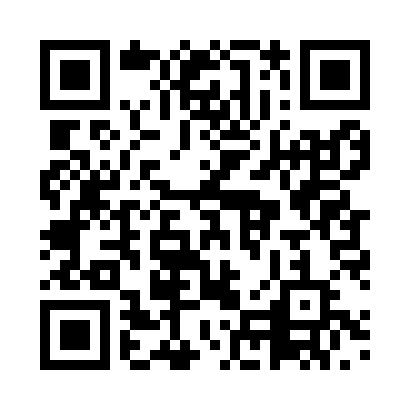 Prayer times for Berekum, GhanaWed 1 May 2024 - Fri 31 May 2024High Latitude Method: NonePrayer Calculation Method: Muslim World LeagueAsar Calculation Method: ShafiPrayer times provided by https://www.salahtimes.comDateDayFajrSunriseDhuhrAsrMaghribIsha1Wed4:435:5612:073:246:197:272Thu4:435:5512:073:246:197:273Fri4:435:5512:073:256:197:284Sat4:425:5512:073:256:197:285Sun4:425:5512:073:256:197:286Mon4:415:5412:073:266:197:287Tue4:415:5412:073:266:207:288Wed4:415:5412:073:266:207:299Thu4:405:5412:073:276:207:2910Fri4:405:5412:073:276:207:2911Sat4:405:5312:073:276:207:2912Sun4:405:5312:073:286:207:3013Mon4:395:5312:073:286:207:3014Tue4:395:5312:073:286:217:3015Wed4:395:5312:073:296:217:3016Thu4:385:5312:073:296:217:3117Fri4:385:5312:073:296:217:3118Sat4:385:5312:073:306:217:3119Sun4:385:5212:073:306:217:3220Mon4:385:5212:073:306:227:3221Tue4:375:5212:073:316:227:3222Wed4:375:5212:073:316:227:3223Thu4:375:5212:073:316:227:3324Fri4:375:5212:073:326:227:3325Sat4:375:5212:073:326:237:3326Sun4:375:5212:073:326:237:3427Mon4:375:5212:083:336:237:3428Tue4:375:5212:083:336:237:3429Wed4:375:5212:083:336:237:3530Thu4:375:5212:083:346:247:3531Fri4:375:5212:083:346:247:35